График проведения конкурсных испытаний в рамках муниципального этапа регионального профессионального конкурса «Воспитатель года Алтая»№Ф.И.О.Дата и времяДата и времяДата и времяМесто проведенияОткрытие конкурсаОткрытие конкурсаОткрытие конкурсаОткрытие конкурсаОткрытие конкурса01.02.2019 в 13.1501.02.2019 в 13.15МБДОУ «Детский сад «Сказка»МБДОУ «Детский сад «Сказка»МБДОУ «Детский сад «Сказка»Педагогическое мероприятие с  детьмиПедагогическое мероприятие с  детьмиПедагогическое мероприятие с  детьмиПедагогическое мероприятие с  детьмиПедагогическое мероприятие с  детьми1Костяева Наталья Сергеевна05.02.2019 в 9.0005.02.2019 в 9.0005.02.2019 в 9.00МБДОУ ЦРР – д/с «Рябинка»2Федорова Наталья Владимировна05.02.2019 в 10.0005.02.2019 в 10.0005.02.2019 в 10.00МБДОУ «Детский сад «Сказка»3Черноусова Татьяна Вячеславовна06.02.2019 в 9.0006.02.2019 в 9.0006.02.2019 в 9.00МБДОУ ЦРР - д/с «Аленушка»Лампман Вера Евгеньевна06.02.2019 в 10.0006.02.2019 в 10.0006.02.2019 в 10.00МБДОУ «Детский сад «Сказка»Мастер-классМастер-классМастер-классМастер-классМастер-класс1Черноусова Татьяна Вячеславовна05.02.2019 в 13.3005.02.2019 в 13.3005.02.2019 в 13.30МБДОУ ЦРР – д/с «Рябинка»2Лампман Вера Евгеньевна05.02.2019 в 14.1505.02.2019 в 14.1505.02.2019 в 14.15МБДОУ ЦРР – д/с «Рябинка»Костяева Наталья Сергеевна06.02.2019 в 13.0006.02.2019 в 13.0006.02.2019 в 13.00МБДОУ «Детский сад «Сказка»Федорова Наталья Владимировна06.02.2019 в 14.0006.02.2019 в 14.0006.02.2019 в 14.00МБДОУ ЦРР - д/с «Аленушка»Закрытие конкурсаЗакрытие конкурсаЗакрытие конкурсаЗакрытие конкурсаЗакрытие конкурса108.02.2019 в 13.1508.02.2019 в 13.1508.02.2019 в 13.15МБДОУ «Детский сад «Сказка»МБДОУ «Детский сад «Сказка»Председатель комитета по образованию и делам молодежи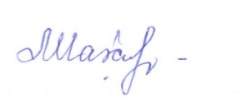                                                                                                           Л.П.Шахворостова                                                    